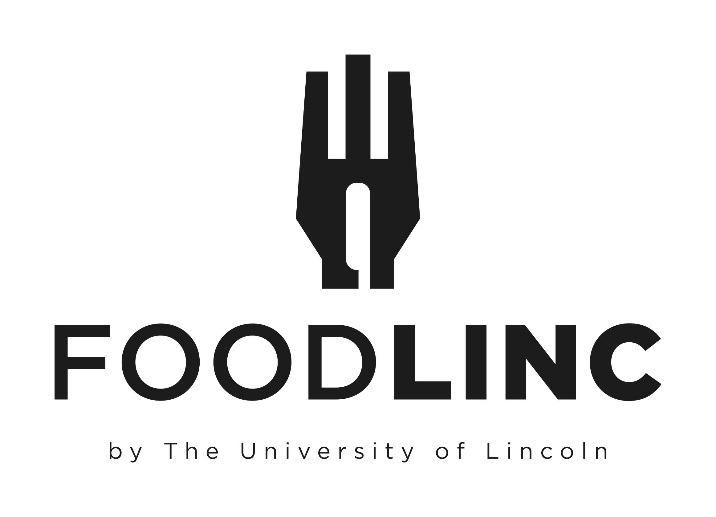 For the full range of Hospitality, we require a minimum of 48 Working Hours’ notice for any new bookings or amendments, except where a larger lead time is otherwise specifiedTables must be booked via Planon on the Estates Support Desk for your requirementsSupport Desk – Estates (lincoln.ac.uk)All bookings are subject to a minimum order value of £35Bookings maybe subject to a Staffing Surcharge outside of core working hoursSurcharges per person will apply to dietary requests of Vegan and Gluten Free Menu alternativesPlease get in touch with a member of the Hospitality team to discuss options for any dietary requirements required so we can provide alternativesIndexBuffetsLindon’s’ Lunch Platter - £8.95Taste of Lincs’ - £15.00Traditional Ploughman’s - £11.50Sweet Treats - £2.25Hot or Cold Pick & Mix - £ 9.25Cold Buffet Selection - £20.00Hot Buffet Selection - £20.00MiscellaneousBreakfast Service - From £4.50 Premium Packed Lunch - £7.50Standard Packed Lunch - £5.25Grazing Lunch Box - £10.00Minerva Deli Box - £11.00Individual Buffet Box - From £12.50Nibbles and Cheese Board From £5.00Canapes – From £7.50Pizza – From £2.00Refreshments - From £2.50AlcoholLindon’s’ Lunch Platter£8.95 per personSelection of Vegetarian, Meat & Fish Sandwiches Pipers CrispsA Selection of Fruit Platter & Homemade CakesWaterTaste of Lincs’£15.00 per personA Selection of Filled Bridge RollsLincolnshire Sausage Rolls with Tomato Relish/Onion ChutneyHomemade Smoked Mackerel Pate with Ciabatta CrostiniSelection of Lincolnshire Cheeses with Homemade Plum Bread and CrackersPipers CrispsTrio of Desserts Including Grantham Ginger Biscuits, Local Honey Cake, Mini Scone and JamThis offer requires a minimum of 4 working days lead time Please be aware Vegan Alternatives, if required, may not always be Lincolnshire sourcedTraditional Ploughman’s£11.50 per personPork Pie SelectionCold Meat PlatterAssorted CheesesPickled Onions & PiccalilliBaked Crusty Roll & CrackersGrapes & Celery WaterThis offer requires a minimum of 4 working days lead time Sweet Treats£2.25 per personFor a full list of extra Sweet Treats please contact FoodLinc for our current seasonal optionsHot or Cold Pick and Mix Buffet£9.25 per personAssorted Mini Wraps (C)Selection of Sandwiches (C)Stuffed Potato skins (H)Mini Sausage rolls (H or C)Buttermilk Chicken Goujons (H or C)Mini Quiche (C)Mini Pie Selection (H)Pizza Slice (H or C)Mini vegetable spring roll (H)Mini duck spring roll (H)Vegetable Gyoza (H)Chicken Gyoza (H)Pork Pie (C)Savoury Egg (C)Mozzarella sticks (H)Sweet Potato Falafel (H or C)Crispy Camembert (H)Jalapeno poppers (H)Moroccan Cauliflower bites (H)Garlic Mushrooms (H)Vegetable samosa (H or C)Meat samosa (H or C)Onion Bhaji (H or C)Cheese twists (H or C)Sundried tomato Bruschetta (C)Flat Bread and Houmous  (C)Please choose 6 items from the selection above.These will be served hot or cold as appropriate and will come with a selection of dipping saucesH- Served Hot  C- Served Cold  H or C- Served Either Hot or Cold, please specify preferenceCold Buffet Selection£20.00 per personPlease choose three main courses and four salads from the following selections(For balance we suggest including at least one Vegetarian main course)Meat MainsCold poached salmon supreme with Sweet Thai Dipping SauceCornets of Ham and Roast sirloin of beef with English mustard and HorseradishIndividual Homemade Quiche Lorraine Seared breast of Chicken marinated in Mediterranean HerbsHomemade Scotch Egg with Curry KetchupItalian Antipasti Platter Vegetarian MainsRoast Vegetable TartGoat’s cheese, caramelised onion and spinach filo ParcelPea and Mint Fritters with Cucumber RaitaSaladsHomemade coleslawPasta and pesto salad Mixed green salad with balsamic dressingTomato mozzarella and basil saladBeetroot SaladLuxury Potato SaladCaesar SaladGreek salad Warm Buttered New PotatoesAccompanied byCrusty RollsSeasonal Desserts available on BookingSelection of Juice & Water OR Tea & CoffeeHot Buffet Selection£20.00 per personPlease choose two main courses from the following selectionsMeat MainsChicken Chasseur and Creamy MashBeef Stroganoff with Basmati RiceLamb HotpotLuxury Seafood PieBeef Bourguignon with PastaThai Green Chicken Curry and Basmati Rice LasagneVegetarian & Vegan MainsMushroom Stroganoff with Wild RiceTuscan Bean Bake Butternut Squash and Sweet Potato Curry with Basmati Rice Roast Vegetable Lasagne Vegan Bolognaise and PastaAll Accompaniments in accordance with Chosen DishFinished withSeasonal Desserts available on BookingSelection of Juice & Water OR Tea & CoffeeMiscellaneousBreakfast ServiceChoice of hot Bacon, Sausage or Vegetarian Sausage in a white or brown Bread Roll wrapped in foil delivered to your meeting with Juice and sauces£4.50 per person£6.50 per person with Tea & Coffee  Selection of Croissants and Danish Pastries with Juice & Water OR Tea and Coffee £6.00 per personChefs Selection of Scones with Butter, Preserves Tea & Coffee £5.00 per personPremium Packed Lunch£7.50 per personSandwich, Piece of Fruit, Crisps, Bottle of Water, and a Chocolate Biscuit.Standard Packed Lunch£5.25 per personSandwich, Crisps, and a Bottle of WaterMinerva Deli Box£11.00 per personIndividual boxes containing a selection of cured Meats, Olives, Cheese, Chutney, Crackers, Fresh Fruit and Chocolate ThinsGrazing Lunch Box£10.00 per personIndividual boxes containing a selection of Afternoon Tea style Finger Sandwiches with Popcorn and Pipers Crisps accompanied with a selection of mixed Fruit and bitesize pieces of homemade Flapjack and Chocolate BrowniesIncludes a 500ml WaterIndividual Buffet Box£12.50 per personIndividual Buffet Boxes contain a selection of items we all love to have at a party or a picnic. This box contains ¾ savoury and ¼ sweet.Items may vary slightly, however usually contains a selection of sandwiches, wraps, pork pie, mini quiche, selection of pickles, cheese and crackers. This is balanced with delicious homemade brownie or flapjack and a homemade scone with preserve and clotted cream.All boxes come with cutlery and a napkin so you can eat anywhere. £14.50 per person Includes a packet of Pipers Crisps and a 500ml Water Nibbles & CheeseboardsNibbles£5.00 per personIncludes a selection of Crudites, Nuts, Crisps and Nachos, Mixed Olives and Accompanying DipsCheeseboardFrom £6 per personIncludes a selection of Cheeses, Crackers, Grapes, Celery, Apple Wedges and PicklesA Local Lincolnshire Cheeseboard is available on requestThis offer requires a minimum of 4 working days lead time Canapes’A selection of Canapes working on 5 items per person.Choose fromStandard - £7.50 per personLuxury Homemade - £10.00 personPizza’s12” Pizza £10.00Pizza Slice£2.00Flavours include Pepperoni, Hawaiian, Vegetable Deluxe, Margarita or Meat FeastHalal, Gluten Free and Vegan alternative toppings available at a surcharge of £2 per whole pizzaWhole Pizzas can be cut into 6 or 8 slices as requiredRefreshmentsAll drinks will be served in disposables as standard, if you require crockery, please request “Premium Service”. Tea and Coffee - £2.50Tea, Coffee & Biscuits - £3.00Tea, Coffee & Cake - £3.50Orange or Apple Juice (Jug serves 6) - £3.50Mineral Waters 500ml Plastic Bottle - £1.10Mineral Waters 700ml Glass Bottle - £2.75Mineral Waters 1500ml Plastic Bottle - £3.95Presse 1000ml Glass Bottle - £5.00AlcoholSale & Return on request onlyHouse Wine£13 per bottleRed ShirazWhite Sauvignon BlancRose BlushProsecco£18 per bottleBeer, Lager & AlesFrom £3.50 per bottleAll available on requestPlease note, if there is any charge to guests to attend an event where alcohol is served, or they must pay for an alcoholic drink a Temporary Event Notice (TEN) must be applied for. The cost of a TEN is £21 which will be recharged to you. The council must be given10 working days’ notice excluding day of submission and day of event.Please contact the Hospitality team to arrange the TEN or discuss if one is required.